Publicado en Villanueva de Sigena el 16/07/2024 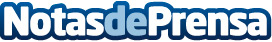 Carpintería Metálica Villanueva presenta innovadoras soluciones en aluminio para la eficiencia energética y la sostenibilidad del hogarEn un esfuerzo por promover la eficiencia energética y la sostenibilidad, esta empresa oscense destaca cómo el aluminio puede ayudar a mantener los hogares frescos de manera sostenibleDatos de contacto:Salvador VillanuevaCarpintería Metálica Villanueva974 578 182Nota de prensa publicada en: https://www.notasdeprensa.es/carpinteria-metalica-villanueva-presenta Categorias: Aragón Hogar Sostenibilidad Construcción y Materiales Arquitectura Sector Energético http://www.notasdeprensa.es